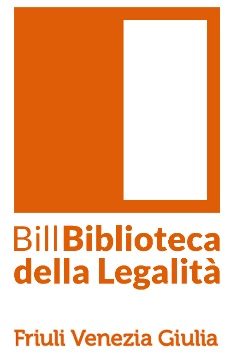 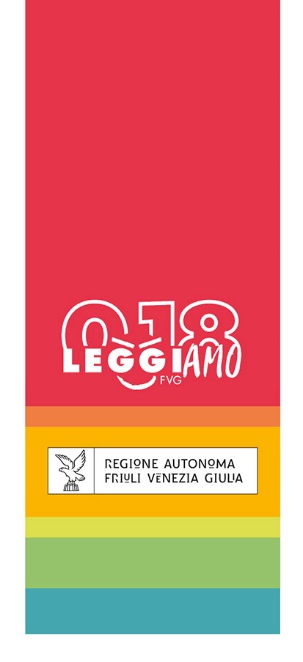 MODULO PER LA RICHIESTA DI BILLIl sottoscritto ____________________________________________________________________In qualità di legale rappresentante di _________________________________________________Con sede a _______________________________________________________________In via _________________________________________________________________________Telefono _______________________________________________________________________E-mail _________________________________________________________________________CHIEDEdi ospitare BILL presso:_________________________________________________________________________________________________________________________________________________________________________per il periodo compreso 	Dal: 	____________________________________________________________Al: 	____________________________________________________________con le seguenti opzioni:	BILL completa   	miniBILL  per Istituti Comprensivi (8/13 anni)   	miniBILL  per scuola secondaria di secondo grado (13/15 anni)Dichiara di aver preso visione del regolamento di assegnazione._____________________________________						DATA +  Timbro + Firma del responsabile del progetto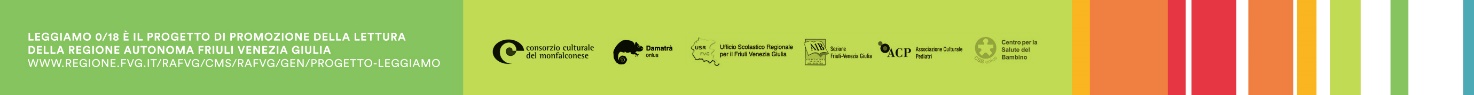 